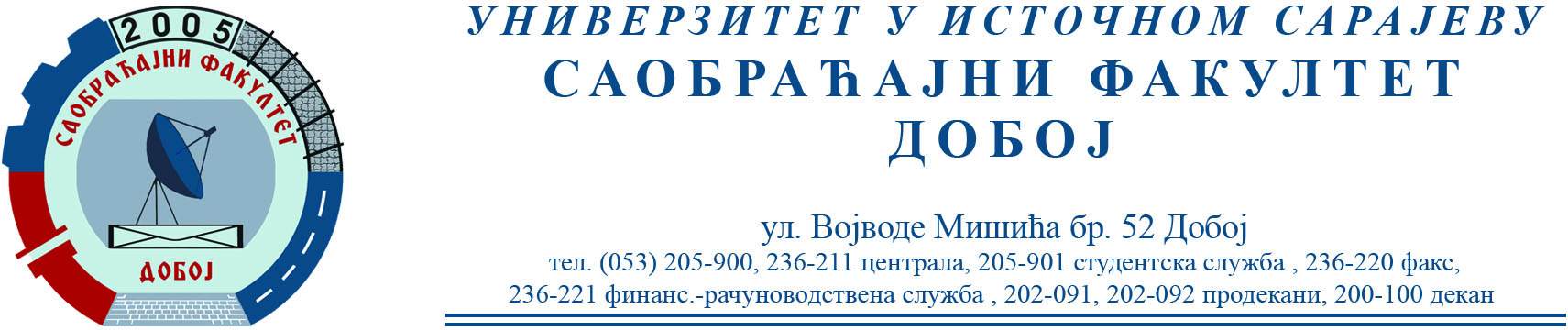 REZULTATI PISMENOG DIJELA ISPITA IZ PREDMETA OSNOVE MEHANIKE FLUIDA ODRŽANOG 08.04.2022. GODINEUsmeni dio ispita će se održati 18.04.2022. (ponedjeljak) u 9.00 h.Predmetni profesor:Dr Perica Gojković, redovni profesor.Milan Eremija, asistent.R. br.Prezime i imeBr. indeksa1.Nurkanović Ajla1428/19